30.08.2016  № 2345О признании утратившим силу постановления администрации города Чебоксары от 16.02.2015 № 555В соответствии с Федеральным законом от 27.07.2010 № 210-ФЗ «Об организации предоставления государственных и муниципальных услуг», Федеральным законом от 08.11.2007 № 257 - ФЗ «Об автомобильных дорогах и о дорожной деятельности в Российской Федерации и о внесении изменений в отдельные законодательные акты Российской Федерации», Приказом Министерства транспорта Российской Федерации от 04.07.2011 № 179 «Об утверждении Порядка выдачи специального разрешения на движение по автомобильным дорогам транспортного средства, осуществляющего перевозку опасных грузов», Уставом муниципального образования города Чебоксары – столицы Чувашской Республики, принятым решением Чебоксарского городского Собрания депутатов Чувашской Республики от 30.11.2005 № 40, администрация города Чебоксары п о с т а н о в л я е т: 1. Признать утратившим силу постановление администрации города Чебоксары от 16.02.2015 № 555 «Об утверждении административного регламента администрации города Чебоксары по предоставлению муниципальной услуги «Выдача специального разрешения на движение по автомобильным дорогам города Чебоксары транспортного средства, осуществляющего перевозку опасных грузов».2. Управлению по связям со СМИ и молодежной политики администрации города Чебоксары опубликовать настоящее постановление в средствах массовой информации.3.	Настоящее постановление вступает в силу со дня его официального опубликования.4. Контроль за исполнением настоящего постановления возложить на заместителя главы администрации по вопросам ЖКХ Г.Г. Александрова.Глава администрации города Чебоксары				      А.О. Ладыков Чăваш РеспубликиШупашкар хулаАдминистрацийěЙЫШĂНУ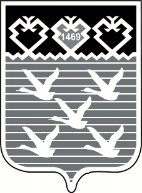 Чувашская РеспубликаАдминистрациягорода ЧебоксарыПОСТАНОВЛЕНИЕ